СОВЕТ ДЕПУТАТОВ ПРИГОРОДНОГО СЕЛЬСКОГО ПОСЕЛЕНИЯФРОЛОВСКОГО МУНИЦИПАЛЬНОГО РАЙОНА ВОЛГОГРАДСКОЙ ОБЛАСТИРЕШЕНИЕот «15» февраля 2023 г.                                                                    		 № 37/153О внесении изменений и дополнений в бюджет  поселения на 2023 год и на период 2024 и 2025 годов, Совет депутатов Пригородного сельского поселенияРассмотрев представленные администрацией Пригородного сельского поселения материалы по внесению изменений и дополнений в бюджет  поселения на 2023 год и на период 2024 и 2025 годов, Совет депутатов Пригородного сельского поселения Решил:	Внести в решение Совета депутатов Пригородного сельского поселения от 24 ноября 2022 года № 34/143 «О принятии во втором – окончательном - чтении бюджета Пригородного сельского поселения на 2023 год и на плановый период 2024 и 2025 годов» ( в редакции №36/150 от 17.01.2023) следующие дополнения и изменения:В приложение 1 строки 2023 год:Заменить на строки:1.2.  В приложение 3 строки 2023 год:Заменить на строки: В приложение 6 строки 2023 год:Заменить и добавить  строки: В приложении 7 строки 2023 года:Заменить или дополнить  на строки:       В приложение 11 строки 2023 год:Заменить или добавить  строки:В приложении 12  строки 2023 г.:Заменить или добавить строки: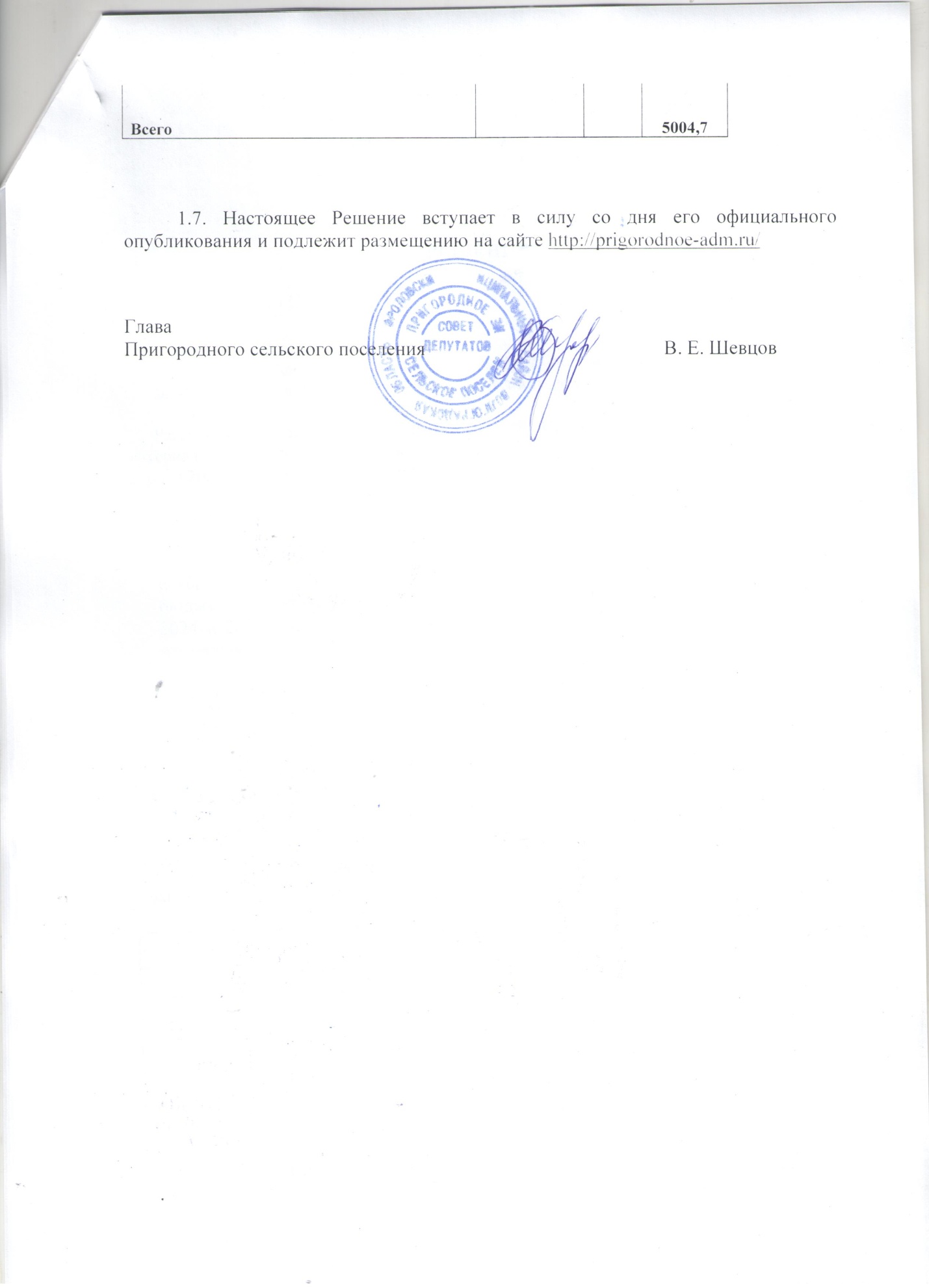 КОДНаименование 2023 год123ДОХОДЫ949 2 02 40000 00 0000 150Межбюджетные трансферты  в т.ч.:285,0949 2 02 04999 00 0000 150Прочие межбюджетные трансферты285,0Всего доходов8 902,0КОДНаименование 2023 год123ДОХОДЫ949 2 02 40000 00 0000 150Межбюджетные трансферты  в т.ч.:4750,17949 2 02 4999 10 0000 150Прочие межбюджетные трансферты540,0949 2 02 4999 10 0000 150Прочие межбюджетные трансферты166,7949 2 02 40014 10 0000 150Прочие межбюджетные трансферты780,0949 2 02 40014 10 0000 150Прочие межбюджетные трансферты30,5949 2 02 49999 10 0000 150Прочие межбюджетные трансферты2948,0Всего доходов13367,2КФСРНаименование КФСР20231230100Общегосударственные вопросы3 257,10113Другие общегосударственные вопросы142,50400Национальная экономика1 193,90409Дорожное хозяйство1 133,90500Жилищно-коммунальное хозяйство930,00503Благоустройство930,0Итого расходов по разделам9 178,0КФСРНаименование КФСР20231230100Общегосударственные вопросы4037,10113Другие общегосударственные вопросы922,50400Национальная экономика4141,90409Дорожное хозяйство4081,90500Жилищно-коммунальное хозяйство1667,20503Благоустройство1667,2Итого расходов по разделам13643,2НаименованиеразделПодразделЦелевая статья расходовВид расходов2023 г.123456Общегосударственные вопросы01003 257,1Другие общегосударственные вопросы0113142,5Закупка товаров, работ и услуг для государственных (муниципальных) нужд011399 0 00  90010200140,0Национальная экономика04001 193,9Дорожное хозяйство (дорожные фонды)04091 133,9Жилищно - коммунальное хозяйство0500930,0Благоустройство0503930,0Ведомственная программа, направленная на реализацию мероприятий по благоустройству территории Пригородного  сельского поселения Фроловского муниципального района на 2022-2024 годы»050351 0 02 2784020050,0Итого9 178,0НаименованиеразделПодразделЦелевая статья расходовВид расходов2023 г.123456Общегосударственные вопросы01004037,1Другие общегосударственные вопросы0113922,5Закупка товаров, работ и услуг для государственных (муниципальных) нужд011399 0 00 27860200780,0Национальная экономика04004141,9Дорожное хозяйство (дорожные фонды)04094081,9040999 000 S17402002948,0Закупка товаров, работ и услуг для государственных (муниципальных) нужд040903 0 02 27300200977,9Жилищно - коммунальное хозяйство05001667,2Благоустройство05031667,2Ведомственная программа, направленная на реализацию мероприятий по благоустройству территории Пригородного  сельского поселения Фроловского муниципального района на 2022-2024 годы»050351 0 02 2784020080,5050399 000 27940200540,0050399 000 S2270200166,7Итого13643,2НаименованиеразделПодразделЦелевая статья расходовВид расходов   2023 г.123456Администрация Пригородного селького поселения9499 178,0Общегосударственные вопросы01003 257,1Другие общегосударственные вопросы0113142,5Непрограммные расходы обеспечения деятельности ОМС  Фроловского муниципального района011399 0 00 00000142,5Закупка товаров, работ и услуг для государственных (муниципальных) нужд011399 0 00  90010200140,0Национальная экономика04001 193,9Дорожное хозяйство (дорожные фонды)04091 133,9Жилищно - коммунальное хозяйство0500930,0Благоустройство0503930,0Ведомственная программа "Основные направления развития благоустройства Пригородного сельского поселения"050351 0 01 27830200430,0Ведомственная программа "Основные направления развития благоустройства Пригородного сельского поселения"050351 0 02 2784020050,0Итого9 178,0НаименованиеразделПодразделЦелевая статья расходовВид расходов   2023 г.123456Администрация Пригородного селького поселения94912936,5Другие общегосударственные вопросы0113922,5Непрограммные расходы обеспечения деятельности ОМС  Фроловского муниципального района011399 0 00 00000922,5Закупка товаров, работ и услуг для государственных (муниципальных) нужд011399 0 00  90010200140,0Закупка товаров, работ и услуг для государственных (муниципальных) нужд011399 0 00 27860200780,0Национальная экономика04004141,9Дорожное хозяйство (дорожные фонды)04094081,9 Закупка товаров, работ и услуг для государственных (муниципальных) нужд040999 0 00 S17402002948,0Жилищно - коммунальное хозяйство05031667,2Благоустройство05031667,2Ведомственная программа "Основные направления развития благоустройства Пригородного сельского поселения"050351 0 02 2784020080,5050399 0 00 27940200540,0050399 0 00 S2270200166,7итого13643,2Код ФКРКод ЦСРНаименование2023 г.1234031001 0 0000000Муниципальная  целевая программа «Обеспечение пожарной безопасности на территории Пригородного сельского поселения на 2022-2024 годы»77,5040903 0 0000000Муниципальная целевая программа «Повышение безопасности дорожного движения на территории Пригородного сельского поселения на 2022-2024» годы»1 133,9Всего1 211,4Код ФКРКод ЦСРНаименование2023 г.1234040903 0 0000000Муниципальная целевая программа «Повышение безопасности дорожного движения на территории Пригородного сельского поселения на 2022-2024» годы»4081,9Всего3025,5НаименованиеКод ЦСРКод ВР20233262Ведомственная программа"Основные направления развития благоустройства Пригородного сельского поселения 2022-2024г"50 0 00 00000930,0закупка товаров ,работ  и услуг для государственных (муниципальных) нужд50 0 00 00000200930,0Всего4 267,5НаименованиеКод ЦСРКод ВР20233262Ведомственная программа"Основные направления развития благоустройства Пригородного сельского поселения 2022-2024г"50 0 00 000001667,2закупка товаров ,работ  и услуг для государственных (муниципальных) нужд50 0 00 000002001667,2